Berkaitan dengan terungkapnya penemuan fosil dan artefak manusia purba,maka antropologi adalah kajian tentang manusia dan cara-cara hidup mereka,serta kebudayaan secara menyeluruh.Secara makro antropologi terbagi menjadi dua bagian yakni antropologi fisik dan budaya.Dengan demikian,spesialisasi studi antropologi menjadi banyak,sesuai dengan perkembangan,ahli-ahli antropologi dalam mengarahkan studinya untuk lebih memahami sifat-sifat dan hajat hidup manusia.  Setelah mengkaji bacaan diatas,maka dapat disimpulkan bahwa antropologi sebagai suatu ilmu terbagi dalam sub-sub ilmu yang mempelajari tentang ....Fosil-fosil manusia yang tersebar di muka bumi serta hasil kebudayaannyaPengkajian perkembangan atau evolusi manusia dengan mempelajari manusia sebagai organisme biologisMasalah asal dan evolusinya manusia secara biologis dan perkembangan persebaran aneka kebudayaan manusiaAzas-azas evolusi manusia serta kebudayaannyaManusia dan cara-cara kehidupannya dalam masyarakatKUNCI JAWABAN  ;  CPerhatikan gambar dan pernyataan berikut  :UPACARA TRADISI PELAL PANJANG JIMAT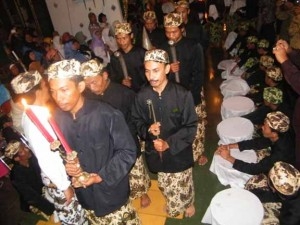 Sebuah tradisi masyarakat cirebon yang biasa dilakukan adalah Upacara Pelal Panjang Jimat yang merupakan puncak dari serangkaian berbagai upacara tradisi Muludan yang berlangsung di Keraton Kasepuhan Cirebon sudah menjadi bagian yang tak terpisahkan dari kehidupan mereka. Upacara Tradisi Gerebeg Maulid Nabi SAW ini ditandai dengan di bunyi kan lonceng Gajah Mungkur sebanyak sembilan kali. Dari gambar dan pernyataan tersebut diatas dapat dihubungkan dengan peran antropologi dalam kajian pada kehidupan sosial  yang berhubungan dengan ....Kebiasaan pada suatu masyarakatAktivitas sosial dan sistem religiNilai budaya suatu masyarakatInternalisasi budaya masyarakatPelestarian Tradisi leluhurKUNCI  JAWABAN     :   B Perhatikan gambar berikut :                                     (2)                                                     (4)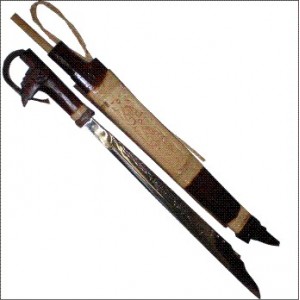 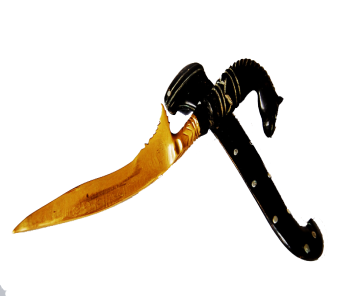 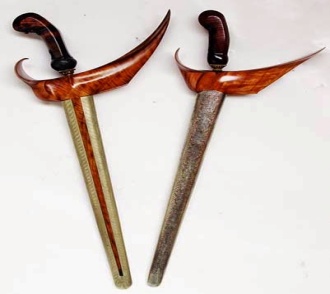                             (4)                                                                   (5)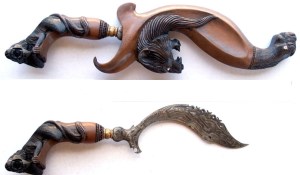 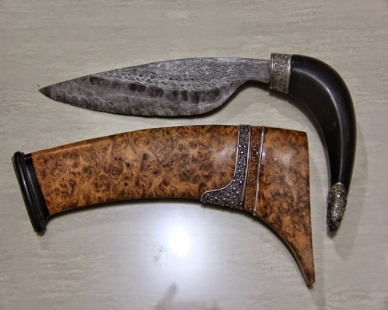            Manakah dari gambar diatas yang termasuk peralatan tradisional dari daerah Aceh dan            Makasar yaitu ....(1) dan (2)(2) dan (3)(2) dan (4)(2) dan (5)(4) dan (5)KUNCI JAWABAN    : DPerhatikan illustrasi berikut   :Upacara tradisional pada masyarakat Jawa Tengah seperti digerakkan kekuatan spiritual mereka saling bahu membahu membuat sejumlah ritual dan tradisi yang hakekatnya memohon keselamatan pada Tuhan Yang Maha Esa, seperti upacara Larung dengan menghanyutkan  sesaji ke laut yang berupa hasil bumi. Dari illustrasi tersebut dapat disimpulkan bahwa tradisi larung merupakan bentuk ....Pujian-pujian yang dipersembahkan untuk roh leluhurTradisi penghormatan pada pengauasa pantaiRasa syukur masyarakat akan hasil bumi yang mereka hasilkanKeyakinan yang terdapat pada masyarakatKepercayaan tradisional masyarakat setempatKUNCI JAWABAN    :   CPada saat kita bertemu dengan orang-orang dalam bertutur kata meskipun artinya sama tetapi pengucapannya berbeda,padahal sama-sama menggunakan bahasa sunda misalnya,Orang Bandung dengan orang Cirebon atau orang Jogjakarta,Solo dengan orang Purwokerto. Hal ini dapat disimpulkan bahwa....Adanya hubungan antara bahasa daerah dengan bahasa lokalAdanya hubungan karakteristik bahasa daerah dengan bahasa lokalAntara bahasa daerah dengan dialek tidak terdapat  hubunganSituasi dan kondisi daerah berpengaruh terhadap bahasaHubungan antara individu dengan dialek yang mereka gemariKUNCI JAWABAN   :    BPerhatikan pernyataan berikut  :Menyiapkan hewan kurban sebagai sarana upacara keagamaanMenentukan orang yang dapat memimpin umat melakukan upacara keagamaanMempercayai adanya kekuatan sakti gejala alam,tumbuhan,binatang maupun tokoh manusiaMempercayai adanya dewa tertinggi yang menciptakan alam beserta isinyaMeyakini adanya alam gaib tempat tinggal para dewa dan roh leluhurYang termasuk unsur religi dalam sistem kepercayaan adalah ....(1),(2) dan (3)(1),(3) dan (4)(2),(3) dan (4)(2),(4) dan (5)(3),(4) dan (5)KUNCI JAWABAN   :   ESeni,seniman dan masyarakat ketiganya tidak bisa dipisahkan, masyarakat memiliki seni yang dihasilkan dan masyarakat sumber inspirasi bagi senimana untuk berkarya dan karya seni adalah sarana seniman dalam menmgkritik dan memperbaiki keadaan sosial masyarakat. Oleh karena itu seni memiliki potensi dan dampak positif dan negatif. Manakah dari pernyataan dibawah ini yang bukan merupakan dampak negatif seni adalah ....Sumber kesejahteraan MasyarakatSemakin menurunnya seni tradisionalSumber devisa negaraSebagai identitas bangsaSebuah inspirasi tinggi senimanKUNCI JAWABAN   :  BPerhatikan gambar dan pernyataan berikut   :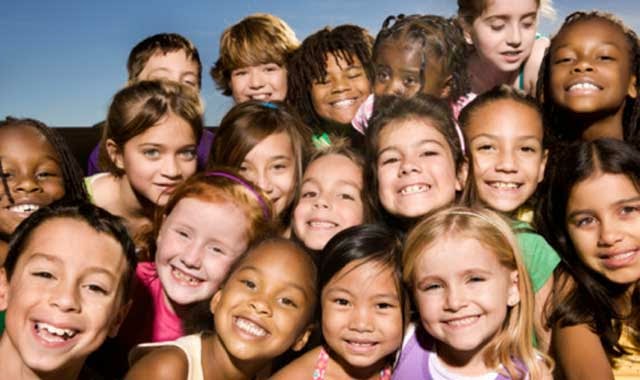 Setelah kita mempelajari antropologi fisik,maka sebagai bagian dari pengkajiannya   adalah somatologi yaitu ilmu yang mempelajari RAS yaitu suatu sistem klasifikasi yang digunakan untuk mengkategorikan manusia dalam populasi atau kelompok besar dan berbeda melalui ciri-ciri fenotipe,asal usul,geografis,fisik dan kesukuan yang terwarisi.Maka dengan demikian dapat diketahui ras manusia yang memiliki ciri-ciri fisik seperti berambut pirang kecoklatan,berhidung mancung,bermata kebiruan dan kecoklatan,berkulit putih kemerahan,bertumbuh tinggi adalah ras ....NegroidAustroloidMongoloidKaokasoid VeddoidKUNCI JAWABAN  : DPerhatikan gambar dan pernyataan berikut  :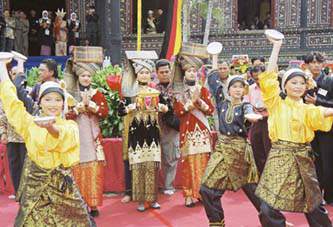 Setelah memperhatikan gambar tersebut,maka dapat disimpulkan merupakan hasil   budaya daerah Sumatera Barat yaitu seni tari yang disebut tari piring. Dari ilustrasi tersebut dinyatakanlah seni tari tersebut merupakan wujud budaya ....IdeaSosial sistemArtefakLokalKonkretKUNCI JAWABAN   :  BPerhatikan illustrasi berikut  :Perbuatan yang diulang-ulang dalam bentuk yang sama,merupakan cermin bahwa orang tersebut menyukai perbuatan seperti bertutur sopan santun, memberi salam,menghormati orang tua dan apabila terjadi pelanggaran terhadap kebiasaan masyarakat dan mendapat sanksi terhadap pelanggaran ini berupa contoh ....Norma tata kelakuanNorma adat istiadatFolkwaysUsageMoresKUNCI JAWABAN CPara atlet Indonesia di pagelaran SEA GAMES berjuangmengharumkannamabangsa Indonesia di bidangolah raga. Nilai yang dapat diinternalisasi sebagai upaya memupuk karakter bangsa adalah nilai ….ketrampilan untuk  masa depanmenanamkan jiwa kepemimpinanmenumbuhkan kreativitas dan kemandirianmengembangkan keteguhan dan ketangguhansemangat kepahlawanan dan nasionalismeKUNCI  JAWABAN  ;  EGuru disekolah melarang siswa putri berpakaian  seragam sekolah ketat  sehingga tampak  kurang sopan. Sementara itu beberapa orang tua tidak memperhatikan baju sekolah nya keytat atau tidak.Diantara agen sosialisasi terdapat perbedaaan dalam proses berbusana sopan. Dilihatdari factor penyebabnya, penyimpangan tersebut terjadi karena …sosialisasi sub kebudayaan menyimpanghasil proses belajar yang menyimpangsoaialisasi yang tidak sempurnasosialisasi sekundersoisalisasi primerKUNCI JAWABAN   :  C Tari Jaipong adalah seni tari pergaulan khas masyarakat sunda yang mengkolaborasikan beberpa gerakan seperti ketuk tilu, tari ronggeng dan pencak silat. Ketertarikan masyarakat terhadap jenis tarian ini kerap menjadi hiburan fenomenal hingga saat ini.Alasan masyarakat masih mempertahankan tarian ini adalah …keragaman gerak yang menginspirasi untuk terus dikembangkanidentitas kesenian jawa barat yang digunakan saat acara pentingGerakan erotic yang sering disalahartikan masyarakatperkembangan tari jaipong sudah meluas keluar negerigerak tari jaipong mencerminkan kepribadian penarinya          KUNCI JAWABAN  :   ADibawah ini beberapa prilaku dalm masyarakat:Toleran, menerima perbedaan etnis dan agamaEksklusif, hanya menerimaorang dari kelompoknya Inklusif,  menerima orang lain dari luar kelompok Fanatik, menerima orang yang seagamaSimpati, memahami keberadaan pihak lainYang tergolong perilaku yang sesuai dengan kondisi keberagaman masyarakat dan budaya   adalah ....(1), (2 ) dan( 3)(1 ),(3 ) dan (5)(2) ,(3) dan(4)(2).(4)  dan (5)(3),(4)  dan (5)KUNCI JAWABAN   : BTari Pakarena adalah tarian tradisonal dari Sulawesi Selatan yang ditarikan oleh   tujuh  orang wanitadan  memiliki estetika gerakan indah yang tersirat dalam gerakan-gerakan tangan, badan dan kaki. Posisi duduk menjadi awal pertanda awal dan akhir tarian, gerakan berputar mengikuti arah jarum jam menunjukkan siklus hidup manusia, sementara gerakan naik turun mencerminkan irama kehidupan. Dapat disimpulkan bahwa keindahan tarian pakarena dapat mempengaruhi kepribadian penikmatnya, yaitu ....keselarasan hubungan manusia dengan Tuhankarakter wanita yang lembut, sopan, setia dan patuhhentakan gendang menyiratkan watak yang kerasbaju yang cerah menyiratkan keceriaancerminan ideologi wanita MakassarKUNCI JAWABAN   :   BReog Ponorogo adalah seni pertunjukkan khas Jawa Timur. Dari pertunjukkan Reog    Ponorogo tersembunyi nilai-nilai yang menunjukkan sifat-sifat manusia dan menyiratkan perjalanan hidup manusia di dunia. Salah satu propertinya adalah Dadak Reyog yaitu Topeng Barongan yang dihiasi oleh bulu burung Merak yang berwarna hijau. Nilai-nilai yang terinternalisasi dari Dadak Reyog adalah ....setiap kejahatan akan terkalahkan dengan kebaikanproses kejiwaan menuju kesempurnaanpengendalian diri terhadap kejahatansetiap perbuatan akan ada balasanmanusia tempat salah dan dosaKUNCI JAWABAN  :  APelaksanaan PEMILU dan PILKADA di Indonesia mencerminkan pelaksanaan demokrasi di Indonesia dimana pemerintahan diselenggarakan dari, oleh dan untuk rakyat. Segala kekuasaan dan kewenangan pemerintah sesungguhnya berasal dari rakyat dan pemerintah adalah orang – orang yang dipilih oleh rakyat dan menjalankan pemerintahan untuk kepentingan rakyat. Kenyataan ini memberikan konsekuensi kepada masyarakat Indonesia untuk mensukseskannya. Nilai-nilai yang dapat diinternalisasi melalui pelaksanaan demokrasi  di Indonesia adalah ….Melaksanakan hak dan kewajiban sebagai warga Negara dalam sistem demokrasiMelaksanakan hak pilihnya secara bebas dan bertanggung jawabMemaklumi dan menerima segala bentuk perbedaanMenjadi anggota partai politikMendirikan partai politikKUNCI  JAWABAN   :   A Polda Metro Jaya menggelar operasi Zebra dengan sasaran diantaranya kendaraan yang diparkir dijalan, mensterilkan jalur busway, dan menertibkan pengendara yang melawan arah. Hal ini dilakukan agar pengendara selamat di perjalanan. Penanaman nilai-nilai yang tersirat dari kegiatan operasi Zebra tersebut adalah …disiplin berlalu lintas untuk keselamatandisiplin berlalu lintas untuk menghindari sangsidisiplin berlalu lintas untuk mematuhi normadisplin berlalu lintas menunjukkan kepribadiandisiplin berlalu lintas merupakan keharusan bagi pengguna jalanKUNCI JAWABAN : APak Gunawan bekerja sebagai hakim disuatu daerah. Banyak kasus yang diselesaikan oleh beliau dengan sempurna. Bahkan beliau menolak dengan tegas setiap upaya penyogokan yang dilakukan oleh oknum-oknum yang tidak bertanggung jawab. Dari contoh kasus tersebut terdapat jiwa patriotisme yang dimiliki pak Gunawan yaitu...pantang menyerahadil dan bertanggung jawabketeguhan dan kemandiriankejujuran, adil serta bertanggung jawab terhadap pekerjaankesadaran terhadap  hak dan kewajiban sebagai penegak hukumKUNCI JAWABAN : DDi era globalisasi saat ini, banyak sekali pasangan suami istri yang bercerai. Faktor penyebab perceraian tersebut lebih banyak faktor ekonomi karena adanya kecenderungan perubahan gaya hidup, selainitu faktor hadirnya pihak ketiga memicu retaknya rumah tangga. Perceraian keluarga merupakan masalah sosial dalam klasifikasi...masalah masyarakatmasalah biologismasalah ekonomimasalah kebudayaanmasalah politikKUNCI JAWABAN : DPerhatikan pernyataan berikut  :Tindak kenakalanTawuran/perkelahian antar kelompokTindak kejahatan berkelompokPenyimpangan budayaPernyataan diatas merupakan bentuk penyimpangan ....Melanggar hukumKolektifIndividuNilai dan normaKriminalKUNCI JAWABAN : BPenyimpangan yang dilakukan seseorang akan tetapi si pelaku masih diterima masyarakat. Dan ciri penyimpangan ini bersifat temporer dan tidak dilakukan secara  berulang-ulang dan masih dapat ditolerir oleh masyarakat disebut perilaku ....Menyimpang PrimerMenyimpang SekunderMenyimpang KontemporerMenyimpang pada nilaiMenyimpang pada peraturan    Perhatikan gambar dibawah ini !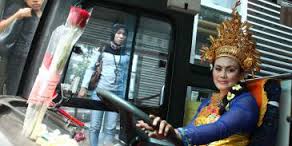 	Di era modernisasi saat ini, kiprah wanita diaktualisasikan dalam bentuk profesi yang menuntut keahlian.Karena perkembangan  zaman, kanyataanya wanita saat ini dapat menunjukkan dirinya dan potensinya dalam rangka mengisi pembangunan. Peran wanita tersebut termasuk dalam bentuk penyimpangan...PrimerSekunderPositifNegatifRepresif KUNCI JAWABAN : CSosial budaya Perhatikan gambar berikut :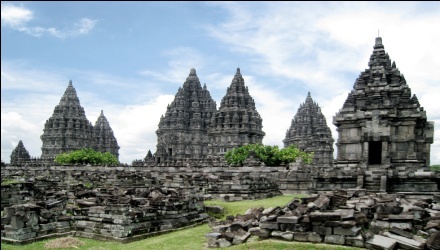 Gambar diatas merupakan bangunan berupa candi yang terindah dan sangat menakjubkan Sekalipun bangunan tersebut merupakan hasil dari proses akulturasi dengan kebudayaan asing yaitu ....HinduBudhaCinaPersiaIslamKunci Jawaban : APerhatikan gambar dan pernyataan berikut :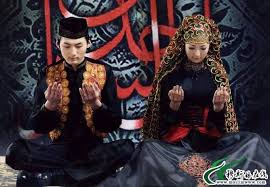 Pernikahan antar ras terjadi karena faktor keterbukaan kedua belah pihak untuk menerima kelebihan dan kekurangan masing-masing kebudayaan pasangan hidupnya. Proses tersebut menimbulkan dinamika kebudayaan dalam bentuk...Sinkritisme PenetrasiAsimilasiAkulturasi Diffusi KUNCI JWABAN : CPerhatikan pernyataan berikut  :Konsep ketuhanan politheismeAjaran disampaikan melalui perantara nabiTidak terpengaruh oleh perubahan atau perkembangan zamanKebenarannya bersifat mutlakFleksibel terhadap perubahan yang terjadi dimasyarakatYang termasuk ciri-ciri agama wahyu adalah ....(1),(2) dan (3)(1),(2) dan (4)(2),(3) dan (4)(2),(4) dan (5)(3),(4) dan (5)KUNCI JAWABAN     :   CMasyarakat Aceh Gayo masih mempertahankan tradisi lisan ini yaitu perpaduan antara tari,suara dan sastra serta syair-syair sebagai unsur utamanya,tradisi lisan ini mempunyai fungsi yang luas terutama sebagai media informasi dan komunikasi antara pemimpin dan masyarakat atau antar masyarakat sebagai penyampaian perkembangan program pembangunan,pelestarian adat,sedjarah serta budaya. Tradisi lisan yang dimaksud adalah ....WorTanggamoMakyongDidongTo ManurungKUNCI JAWABAN   :    DPerhatikan pernyataan berikut  :PerubahanPewarisanPengalamanKepercayaanPedomaan hidupManakah dari pernyataan diatas yang merupakan fungsi tradisi lisan yang berhubungan dengan nilai-nilai yaitu ....(1),(2) dan (3)(1),(3) dan (4)(1),(3) dan (5)(2),(4) dan (5)(3),(4) dan (5)KUNCI  JAWABAN   :  DPerhatikan pernyataan berikut :Timbul konflik antar sukuPerbedaan nilai dan norma sosialKeanekaragaman bahasa dan dialekTerjadinya perbedaan sumber ekonomiAdanya asimilasi antar dua budaya berbedaDari pernyataan diatas yang merupakan dampak negatif dari keragaman budaya adalah....(1),(2) dan (3)(1),(2) dan (4)(2),(3) dan (4)(2),(3) dan (5)(3),(4) dan (5)KUNCI   JAWABAN   :  BTindakan yang dapat memperkuat proses integrasi nasional Indonesia adalah ....Mengadakan lomba mengarang dalam bahasa InggrisMendiskusikan konsep Negara Kesatuan Republik Indonesia (NKRI)Mengikuti perlombaan dongeng dalam bahasa JawaMelaksanakan pengibaran bendera Papua MerdekaMengadakan lomba debat pelajar dalam bahasa mandarinKUNCI JAWABAN   :    BPerhatikan peta di bawah ini 1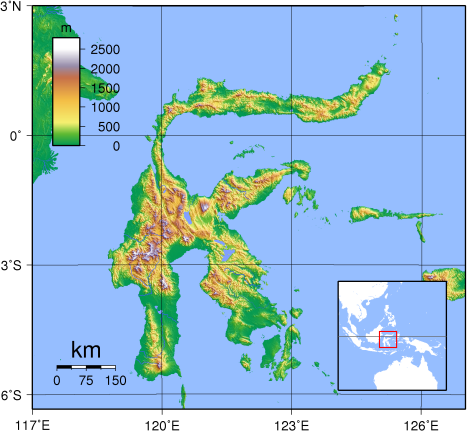 Persebaran bahasa Austronesia yang tersebar pada suku Bugis dan Makassar ditunjukkan pada nomor…12345Kunci Jawaban : ERumpun bahasa Austronesia merupakan rumpun bahasa yang sangat luas penyebarannya di dunia. Asal-usul para penutur bahasa Austronesia proto atau purba adalah….Berasal dari sekitar pulau jawaSekitar semenanjung MalaysiaSekitar dataran Tiongkok selatanSekitar kepulauan PasifikSekitar New ZealandKunci jawaban : CBahasa Indonesia yang digunakan sebagai bahasa pengantar dalam dunia pendidikan, hal ini menunjuka bahwa bahwa bahasa Indonesia berfungsi sebagai….bahasa bakubahasa kulturalidentitas bangsa Indonesiabahasa persatuanbahasa resmi kenegaraanKUNCI JAWABAN : EBerikut ini yang merupakan penegrtian etnografi yaitu……karya tulis ilmiah suatu pelajar /mahasiswasuatu lukisan manusia/fenotifpenyebaran budaya nasional ke budaya lokalgambar manusia meliputi asal-usul manusiapenggambaran tentang suatu kehidupan suku bangsaKUNCI JAWABAN : EBeberapa kegiatan dalam penelitian :pengamatan biasapengamatan terlibatwawancara mendalamturun lapanganPernyataan diatas metrupakan lanhkah-langkah seorang antropolog dalam melakukan
penelitian dengan metode…..kualitatifkuantitatifholisticrandomobservasiKUNCI JAWABAN : EHasil penelitian etnografi biasanya disebarluaskan melalui jurnal ilmiah dalam bentuk artikel penelitian etnografi antara lain menyajikan….temuan penelitian, pembahasan dan kesimpulan penelitianrancangan, hipotesis dan kesimpulan penelitiankesimpulan hipotesis dan rencana akan datangkajian pustaka, rancangan dan kesimpulan penelitiannama penemu, informan dan rancangan penelitianKUNCI JAWABAN : ASeorang peneliti mengajukan pertanyaan pertanyaan kongkret seputar pengalaman informan dan tidak  memberikan komentar-komentar yang membuat informan malu. Peneliti menyebut semua alternatif yang dapat dipilih oleh informan dan membiarkan informan untuk bercerita apa saja yang ingin  diceritakan. Peneliti tidak boleh mendominasi percakapan dalam wawancara. Cara pengumpulan data tersebut menggambarkan….wawancara mendalamwawancara tertutupfield ratingobservasi partisipasipengmatan terkendaliKUNCI JAWABAN : ASatu kendala atau hambatan dalam pewarisan Iptek(Ilmu Pengetahuan dan Teknologi)  dalam masyarakat adalah…Masyarakat cepat menerima inovasi karena sangat dibutuhkanStruktur sosial masyarakat tersebut terbuka dengan pembaharuanLambatnya anggota masyarakat dalam menerima sebuah inovasiPenyebaran Iptek atau inovasi berlangsung singkatAgar perubahan mudah menyebarkan inovasi kepada masyarakatKunci Jawaban : CPerhaikan pernyataan berikut ini !Sikap pasrah terhadap sesuatu keadaanMenolak semua perubahan Percaya pada ilmu dan tekhnologiTerbuka pada pembaharuanProses yang dapat mempercepat penerapan IPTEK pada masyarakat ditunjukkan pada nomor…(1) dan (2)(1) dan (3)(2) dan (3)(2) dan (4)(3) dan (4)Kunci Jawaban : EPerkembangan IPTEK dapat bermanfaat bagi kehidupan masyarakat. Salah Satu manfaat Ilmu pengetahuan dan teknologi dibidang pendidikan adalah..Mengikuti uji kompetisi Guru secara On-lineMengundang tokoh masyarakat via smsSiswa mengerjakan tugas guru melalui email Menfasilitasi ruang belajar  dengan ACMembuka jejaring sosial pada masyarakatKunci Jawaban : CDengan adanya penemuan telepon selular, terjadi perubahan dan semakin mengubah perilaku individu, masyarakat dalam berkomunikasi secara tidak langsung dan mampu mempengaruhi pola bahasa dan simbol-simbol status sosial. Ilustrasi tersebut merupakan pengaruh penerapan IPTEK yang mengakibatkan terjadi perubahan pada… Perlaku individuBahasa yang digunakanSikap dan perilaku individuPola komunkasi indivdu, dan masyarakatPerilaku dan cara berfikir individuKunci Jawaban : CPerkembangan teknologi komunikasi dan informasi serta pesatnya pertumbuhan pandangan satu dunia satu kebudayaan yang dibawa oleh globalisasi membuat kesenian tradisional suku-suku bangsa di Indonesia perlahan-lahan disingkirkan. Berikut ini yang merupakan cara memperkenalkan potensi budaya di era globalisasi adalah…Memutar film daerah wisata di IndonesiaMenayangkan tradisi lisan di stasiun TVMemutar lagu-lagu Indonesia di Negara lainMempromosikan tarian daerah ke wisatawan asingMenampilkan tari-tarian daerah IndonesiaKunci Jawaban : EProses pewarisan IPTEK memerlukan kesiapan dari masyarakat pendukungnya,Antara laian melalui lembaga pendidikan. Berikut ini yang merupakan contoh Pewarisan iptek melalui lembaga pendidkan formal adalah….Seorang pengrajin meubel mengajari anaknya membuat kursiSeorang pelajar SMK belajar merakit mobilDani mengikuti kursus kecantikanJoko mengakses informasi lewat internetRani mendapatkan berita dari sahabatnyaKunci Jawaban : BPerkembangan teknologi tranportasi, merupakan salah satu pendorong terjadinyi. Globalisasi.Bagi Indonesia tranpotasi udara sangat dibutuhkan karena.....Indonesia negara yang luasSecara geografis indonesia negara kepulauanJumlah penduduk yang basarKerjasama dengan negara-negara lainLetak Indonesia yang strategisKunci Jawaban : BInternet diciptakan sejatinya untuk menyebarluaskan semua berita yang positif, namun kini telah beralih sebagai media yang bisa merugikan, berikut ini dampak  negatif penggunaan teknologi komunikasi dipedesaan adalah....Solidaritas sosial menurun karena sistem pertanian modernKehidupan religius melemah karena listrik masuk desaInteraksi primer berkurang karena adanya telepon selulerKonsumerisme meningkat karena iklanKebutuhan hidup meningkat karena kemajuan zamanKunci Jawaban : CKehadiran globalisasi membawa dampak positif dan negative bagi nilai-nilai budaya  Bangsa. Berikut ini yang merupakan pengaruh negative globalisasi terhadap Kepribadian bangsa adalah....Kesenjangan multidemensioanlSikap nasional yang semakin melemahLunturnya eksistensi jati diri bangsaTerbentuknya pasar perdagangan bebasMunculnya sikap individualKunci Jawaban : CPengaruh globalisasi ternyata mendorong terciptanya  system organisasi Yang tinggi, displin, dan tepat waktu, keadaan ini  bisa mengurangi tingkat kepedu Lian social bagi masyarakat kota, berikut ini salah satu bentuk perilaku yang dapat Mengurangi  Kepedulian masyrakat kota adalah …..KonsumerismeMaterialisticIndividualisticKesenjangan ekonomiHedonismKunci Jawaban : CKemajuan teknologi informasi menyebabkan dunia tanpa batas, kedaan ini Akan mendorong munculnya kepedulian social masyarakat Internasional.Salah satu  media social yang berperan besar dalam menciptakan kepedulial.Sosial masyarakat internasional adalah...InternetRadioTeleviseMajalahSurat kabarKunci Jawaban : CTabel berbagai cara peningkatan kepedulian social         Dari tabel tersebut maka antara masalah social dan cara peningkatan kepedulian      Social yang tepat di tunjukkan no...(1), (2), dan (3)(1), (3), dan (5)   (2), (3), dan (4)(3), (4), dan (5)(1), (2), dan (5)Kunci Jawaban : EPengaruh globalisasi dibidang ekonomi mendorong munculnya kerjasama internasional.salah badan internasional yang mengurusi kerjasama ekonomi dikawasan  Asia pasifik adalah....OPECAPECNAFTAMEAASEANKunci Jawaban : BNoMasalahcara1Pengangguran besarMeningkatkan ketrampilan orang yang kena PHK2Pendapatan rendahMemberikan pinjaman lunak jangka panjang3Kesehatan rendahMemberikan layanan gratis pada siswa yang tidak mampu4Pendidikan rendahMemberikan pelayanan gizi balita diposyandu5Lingkungan kumuhMembuat sanitasi lingkungan yang memadai